國立臺灣科技大學臨時場地借用申請書  填寫日期：中華民國         年         月        日     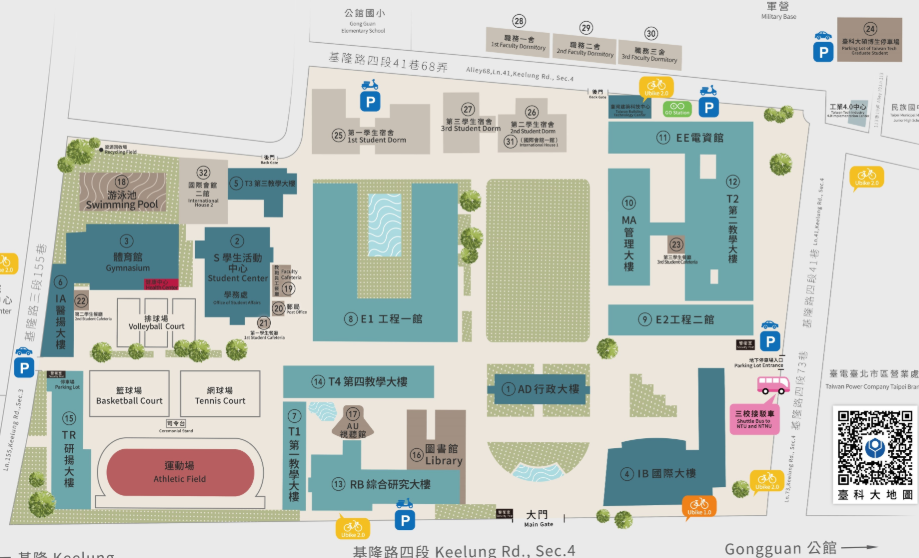 申請單位向學校申請借用臨時場地，切結同意遵守下列規定：1.為求場地租借公平性，每月25日起開放下一個月舉辦之活動審核及申請。寒暑假期間則依學校行事曆於寒暑假開始日起前2個月開放提出申請，但須檢附活動時程表或企劃書。2.至事務組網頁確認欲借用時間之場地空間，再以email方式將企劃書寄至事務組審核活動內  容，email請寄承辦人信箱，俟事務組確認內容時間允許即可送申請書。3.公館校區烤肉區申請使用時間限週六日08:00-18:00，校內空間及各大樓頂樓嚴禁烤肉。核可後  活動當日借用人請持通過之申請書至IB警衛室(押證件)請保全開門，活動結束後通知IB保全  前來檢查場地復原情況及將垃圾用透明垃圾袋分類，至TR警衛室協請警衛開啟資源回收場大門  丟棄，再至IB警衛室領取抵押之證件。4.使用T4川堂鏡面舞蹈區請至學務處申請。5.展示內容平日僅能以靜態展示，假日學校無重要活動、大型考試則不在此限。不得主動招攬、  發放宣傳單及至教室張貼宣傳海報。6.擺設範圍以所借用場地大小為限，桌椅自備。不能公開播放音樂及私接電源。展示物品請勿破  壞樹木、任意鑽孔。7.展示期間申請單位承諾確實維護周圍場地之環境清潔；借用期間，因展示位置所產生之垃圾須  自行清運至資源回收場，場地並恢復原狀。8.申請單位同意接受事務組人員、保全督導及檢查，如有違反，願接受指示隨時終止借用。9.申請單位如有違反上列規定連續兩次以上者，一年內不得再提出場地借用申請。10.遇天然災害或不可抗力因素（如颱風來襲，臺北市政府宣布停止上班或上課），申請單位始得   撤銷場地借用，並辦理改期，否則亦不得要求改期。此致國立臺灣科技大學總務處申請單位：                                     申請人姓名：                                 聯絡電話：                                                         單位主管：使用情形檢查表(由事務組或保全確認並簽章)事務組或保全確認簽章：申請單位申請人申請人借用日期自      年       月       日       時      分 至      年      月      日       時       分(含復原)自      年       月       日       時      分 至      年      月      日       時       分(含復原)自      年       月       日       時      分 至      年      月      日       時       分(含復原)自      年       月       日       時      分 至      年      月      日       時       分(含復原)活動借用或展示地點(於下圖標示位置)(          )TR川堂(          )TR川堂(          )T4川堂(          )T4川堂活動借用或展示地點(於下圖標示位置)(          )行政大樓後方草皮(須錯開體育室上課活動)(          )其他：(          )行政大樓後方草皮(須錯開體育室上課活動)(          )其他：(          )行政大樓後方草皮(須錯開體育室上課活動)(          )其他：(          )行政大樓後方草皮(須錯開體育室上課活動)(          )其他：借用或展示內容及說明請附企畫書、相關示意圖請附企畫書、相關示意圖請附企畫書、相關示意圖請附企畫書、相關示意圖承辦人                □擬同意借用事務組組長           總務長承辦人                □擬不予借用，原因：事務組組長           總務長項                 目是否垃圾清除、文宣品清除、地面清潔，完成場地復原桌椅、器材撤離指示牌、地標移除是否破壞樹木或周遭環境是否有取消借用未通知情事　其他: